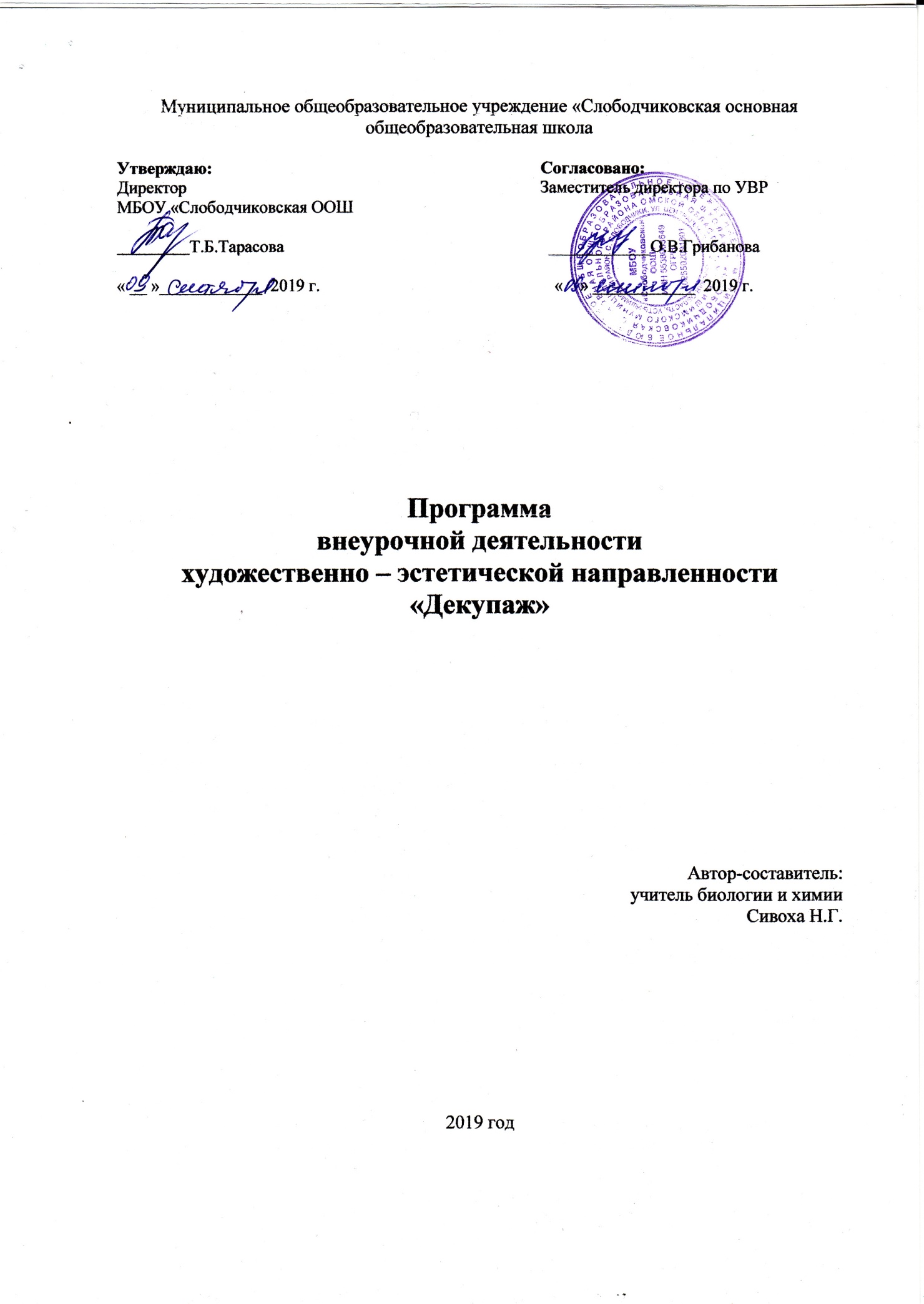 Планируемые результаты освоения  общеразвивающей программы художественной направленности курса «Декупаж»Личностные:• формирование работать самостоятельно и в коллективе;• формирование дисциплинированности, трудолюбия и упорства придостижении поставленной цели;• воспитание уважительного отношения к творчеству;• воспитание доброжелательного отношения друг к другу.Предметные результаты:• формирование умений и навыков свободного экспериментированияс материалами и техниками при выполнении задания педагога;• формирование умений и навыков создания различных простых иболее сложных композиций, выполненных в технике декупажа;• овладение умением сочетания в одной работе различных методик(рисование и декупаж).Метапредметные результаты:• формирование умения строить композицию, организуя смысловыеи композиционные связи между изображаемыми предметами;• формирование самостоятельности при выборе форм и технологийизготовления изделий;• развитие фантазии, творчества, воображения.Содержание программыВведение – 1 час 1. Первые шаги в декупаже. Условия безопасной работы. Что может декупаж. Дизайнерские возможности декупажа. Основные материалы и инструменты. Знакомство с материалами, которые используются в работе. Классический декупаж. Построение композиции; работа с деревянными  поверхностями; техники обработки поверхностей. Знакомство с разными поверхностями (пластик, картон, дерево) и построение композиции; выполнение декоративных композиций в круге, полосе; декупаж на пластике; декор по мебели;  знакомство с различными приемами декорирования; использование дополнительных средств (стразы, бусы и др.);Прямой декупаж. Знакомство с техникой прямого декупажа. Создание декоративной разделочной доски в технике прямого декупажа. Подготовка деревянной поверхности (шкурение, шпатлевание, грунтовка), выбор салфеток. Вырезание/декопач (вырывание) салфетки с выбранным мотивом. Учимся клеить салфетку классическим способом.«Ставим руки». Работа с салфеткой, способы наклеивания без «морщин»Понятие цветового круга и правила смешивания красок. Составление палитры к выбранному изображению. Работа с темной и светлой поверхностями. Финишная отделка. Лакировка – понятие о различных типах лаков.2. Объемный декупаж – 2 часаЗнакомство с техникой объемного декупажа. Инструменты и материалы для занятий.Вырезания, наклеивание на двухсторонний скотч. Оформление работы, фон. Декупаж с помощью гелей и паст. Оформление рамки для фотографии.Объемный декупаж новогодней бутылки. Знакомство с техникой. Правила работы со стеклом – обезжиривание, грунтование. Клеим салфетку, декорируем фон. Финишная отделка. Творческая работа по закреплению полученных навыков.3. Новогодние подарки в технике декупаж– 2 часаЗнакомство с кракелюрным лаком. Декорирование новогоднего шарика с использованием однокомпонентного кракелюра.Декупаж новогодних игрушек, подвесок: творческая работа по закреплению полученных навыков.4. Художественный декупаж  - 2 часаСоздание панно на загрунтованном холсте.  Знакомство с техникой художественного декупажа или имитация картины.Композиция в декупаже, составление единого рисунка из нескольких фрагментов разных салфеток. Учимся клеить фоновую салфетку (орнамент и узор вместо краски).Декупаж с применение различных самозатвердевающих масс Финишная отделка. Подрисовка теней, лакировка5. Декупаж по выбору - 2 часаДекупаж ключницы: творческая работа по закреплению полученных навыков  на досочке с одним крючком.6. Декупаж на объемном предмете – 2 часаДекупаж на бутылке.7. «Моя идея» - 2 часа Выполнение работы в технике декупажа на свободную тему. 8.Оформление выставочной экспозиции – 1 часТематическое планирование курса «Декупаж»Требования к уровню подготовки учащихсяПо итогам  обучения учащиеся должны знать:– название основных техник декупажа;– понимать значение терминов: декупаж, декор, композиция, дизайнер, красители, лаки, грунт; замысел, основа для декупажа, пластик, декоративная композиция, панно;- названия инструментов и приспособлений, названия поверхностей;– виды декупажа, области применения;– виды декоративных композиций;– области использования изделий, выполненных в технике декупажа.должны уметь:– пользоваться инструментами и материалами: красками, кистью, лаками, поролоновыми тампонами, наждачной бумагой;–на заданную тему создавать декоративные панно в круге, квадрате;– использовать основные приемы декупажа;–владеть различными приемами обработки поверхностей (работа грунтом, красками, лаком);-самостоятельно подбирать правильный номер наждачной бумаги для обработки деревянных поверхностей;– самостоятельно вести полный цикл выполнения работы в технике декупажа;– создавать декоративные панно на свободную и заданную тему.Литература для педагога:1. Декупаж. Красивый декор своими руками.- Минск: харвест,2010.-256с.2. Вешкина О.Б. Декупаж. Стильные идеи шаг за шагом. – М.: АСТ:Астрель, 2010.-64с.3. Методические основы преподавания декоративно-прикладноготворчества: учебно-методическое пособие / Под ред. С.В.Астраханцевой. – Ростов н/Д. : Феникс, 2006. – 347 3. Бойко Е.А.Декупаж.100 лучших идей. – М.: АСТ: Астрель, 2010.-128с.4. Климова О.М. «Декупаж». – М.: «Ниола-Пресс», 2009 г.Литература для обучающихся:1. Все о декупаже: техника и изделия / Под ред. М. Лупато. – М.: Ниола-Пресс, 2007. – 128 с.2. Воронова О. В. Декупаж : Новые идеи, оригинальные техники.- М.:Эксмо, 2017.3. Ладонина Л. Декупаж. Первые шаги. – М.: Мир энциклопедий Аванта+,Астрель, 2016. – 112с.4. Зайцева А.А. Модныйдекупаж. –М.:АСТ-ПРЕСС КНИГА, 2012.-80с.5. Юсель С. Декупаж: Самая полная энциклопедия. –М.:АСТ-ПРЕССКНИГА, 2010.-128с.http://ru.wikipedia.org.ДекупажТема занятийТеоретическая частьПрактическая частьВсегоВведение1-11.Первые шаги в декупаже. Прямой декупаж1122.Объемный декупаж1123. Новогодние подарки в технике декупаж224.Художественный декупаж1125. Декупаж по выбору228.Декупаж на объемном предмете 229.«Моя идея»2210.Оформление выставочной экспозиции11Всего41216